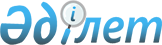 2015 жылға арналған мектепке дейінгі тәрбие мен оқытуға мемлекеттік білім беру тапсырысын, жан басына шаққандағы қаржыландыру және ата-ананың ақы төлеу мөлшерін бекіту туралыҚостанай облысы Жангелдин ауданы әкімдігінің 2015 жылғы 8 маусымдағы № 97 қаулысы. Қостанай облысының Әділет департаментінде 2015 жылғы 3 шілдеде № 5720 болып тіркелді

      "Қазақстан Республикасындағы жергілікті мемлекеттік басқару және өзін-өзі басқару туралы" Қазақстан Республикасының 2001 жылғы 23 қаңтардағы Заңының 31-бабына, "Білім туралы" Қазақстан Республикасының 2007 жылғы 27 шілдедегі Заңының 6-бабы 4-тармағының 8-1)-тармақшасына сәйкес Жангелдин ауданының әкімдігі ҚАУЛЫ ЕТЕДІ:



      1. 2015 жылға арналған Жангелдин ауданының мектепке дейінгі білім беру ұйымдарындағы мектепке дейінгі тәрбие мен оқытуға мемлекеттік білім беру тапсырысы, жан басына шаққандағы қаржыландыру және ата-ананың ақы төлеу мөлшері 1, 2-қосымшаларына сәйкес бекітілсін.



      2. Осы қаулының орындалуын бақылау аудан әкімінің орынбасары Д.С.Бидашевқа жүктелсін.



      3. Осы қаулы алғашқы ресми жарияланған күнінен кейін күнтізбелік он күн өткен соң қолданысқа енгізіледі.      Аудан әкімі                                А. Кенжегарин

Әкімдіктің       

2015 жылғы 8 маусымдағы 

№ 97 қаулысына 1-қосымша  2015 жылға арналған Жангелдин ауданының

мектепке дейінгі білім беру ұйымдарындағы

мектепке дейінгі тәрбие мен оқытуға мемлекеттік

білім беру тапсырысы, республикалық бюджеттен

нысаналы трансферттер есебінен қаржыландырылатын

жан басына шаққандағы қаржыландыру және

ата-ананың ақы төлеу мөлшері      Кестенің жалғасы:      Кестенің жалғасы:

Әкімдіктің       

2015 жылғы 8 маусымдағы 

№ 97 қаулысына 2-қосымша  2015 жылға арналған Жангелдин ауданының

мектепке дейінгі білім беру ұйымдарындағы

мектепке дейінгі тәрбие мен оқытуға

мемлекеттік білім беру тапсырысы, жергілікті

бюджет қаражаты есебінен қаржыландырылатын

жан басына шаққандағы қаржыландыру және

ата-ананың ақы төлеу мөлшері      Кестенің жалғасы:      Кестенің жалғасы:
					© 2012. Қазақстан Республикасы Әділет министрлігінің «Қазақстан Республикасының Заңнама және құқықтық ақпарат институты» ШЖҚ РМК
				№Мектепке дейінгі тәрбие мен білім беру ұйымдарының атауыМектепке дейінгі тәрбие және оқыту ұйымдарының әкімшілік- аумақтық орналасуы (елді мекен)Мектепке дейінгі тәрбие және оқыту ұйымдарының тәрбиеленушілер саныМектепке дейінгі тәрбие және оқыту ұйымдарының тәрбиеленушілер саны№Мектепке дейінгі тәрбие мен білім беру ұйымдарының атауыМектепке дейінгі тәрбие және оқыту ұйымдарының әкімшілік- аумақтық орналасуы (елді мекен)Орта білім беру ұйымдарының базасында ұйымдастырылған мектепке дейінгі шағын орталықтарМектепке дейінгі ұйымдар1Жангелдин ауданының білім беру бөлімінің "Балбөбек" балабақшасы" мемлекеттік коммуналдық қазыналық кәсіпорныҚарасу ауылы-252"Жангелдин ауданының Жангелдин орта мектебі" мемлекеттік мекемесі жанындағы шағын-орталықАралбай ауылы25-3"Жанкелдин ауданы Аманкелді атындағы орта мектебі" мемлекеттік мекемесі жанындағы шағын-орталықШеген ауылы25-4"Жангелдин ауданының Қаражан Топаев атындағы орта мектебі" мемлекеттік мекемесі жанындағы шағын-орталықАқшығанақ ауылы25-5"Қанапии Қойдосов атындағы орта мектеп" мемлекеттік мекемесі жанындағы шағын-орталықСужарған ауылы25-6Жангелдин ауданының білім беру бөлімінің "Қаратүбек орта мектебі" мемлекеттік мекемесі жанындағы шағын-орталықТәуіш ауылы20-№Мектепке дейінгі тәрбие мен білім беру ұйымдарының атауыМектепке дейінгі тәрбие және оқыту ұйымдарының әкімшілік- аумақтық орналасуы (елді мекен)Мектепке дейінгі білім беру ұйымдарында қаржыландырудың жан басына шаққанда бір айдағы мөлшері (теңге)Мектепке дейінгі білім беру ұйымдарында қаржыландырудың жан басына шаққанда бір айдағы мөлшері (теңге)№Мектепке дейінгі тәрбие мен білім беру ұйымдарының атауыМектепке дейінгі тәрбие және оқыту ұйымдарының әкімшілік- аумақтық орналасуы (елді мекен)Орта білім беру ұйымдарының базасында ұйымдастырылған мектепке дейінгі шағын орталықтарМектепке дейінгі ұйымдар1Жангелдин ауданының білім беру бөлімінің "Балбөбек" балабақшасы" мемлекеттік коммуналдық қазыналық кәсіпорныҚарасу ауылы-183412"Жангелдин ауданының Жангелдин орта мектебі" мемлекеттік мекемесі жанындағы шағын-орталықАралбай ауылы13692-3"Жанкелдин ауданы Аманкелді атындағы орта мектебі" мемлекеттік мекемесі жанындағы шағын-орталықШеген ауылы13692-4"Жангелдин ауданының Қаражан Топаев атындағы орта мектебі" мемлекеттік мекемесі жанындағы шағын-орталықАқшығанақ ауылы13692-5"Қанапии Қойдосов атындағы орта мектеп" мемлекеттік мекемесі жанындағы шағын-орталықСужарған ауылы13692-6Жангелдин ауданының білім беру бөлімінің "Қаратүбек орта мектебі" мемлекеттік мекемесі жанындағы шағын-орталықТәуіш ауылы13692-№Мектепке дейінгі тәрбие мен білім беру ұйымдарының атауыМектепке дейінгі білім беру ұйымдарында ата-ананың бір айдағы төлемақы мөлшері (теңге)Мектепке дейінгі білім беру ұйымдарында ата-ананың бір айдағы төлемақы мөлшері (теңге)Мектепке дейінгі білім беру ұйымдарында ата-ананың бір айдағы төлемақы мөлшері (теңге)Мектепке дейінгі білім беру ұйымдарында ата-ананың бір айдағы төлемақы мөлшері (теңге)№Мектепке дейінгі тәрбие мен білім беру ұйымдарының атауыОрта білім беру ұйымдарының базасында ұйымдастырылған мектепке дейінгі шағын-орталықтарОрта білім беру ұйымдарының базасында ұйымдастырылған мектепке дейінгі шағын-орталықтарМектепке дейінгі ұйымдарМектепке дейінгі ұйымдар№Мектепке дейінгі тәрбие мен білім беру ұйымдарының атауыТолық күндікЖарты күндікбөбекжай тобыМектепке дейінгі шағын- орталық1Жангелдин ауданының білім беру бөлімінің "Балбөбек" балабақшасы" мемлекеттік коммуналдық қазыналық кәсіпорны---35002"Жангелдин ауданының Жангелдин орта мектебі" мемлекеттік мекемесі жанындағы шағын-орталық3500---3"Жанкелдин ауданы Аманкелді атындағы орта мектебі" мемлекеттік мекемесі жанындағы шағын-орталық3500---4"Жангелдин ауданының Қаражан Топаев атындағы орта мектебі" мемлекеттік мекемесі жанындағы шағын-орталық3500---5"Қанапии Қойдосов атындағы орта мектеп" мемлекеттік мекемесі жанындағы шағын-орталық3500---6Жангелдин ауданының білім беру бөлімінің "Қаратүбек орта мектебі" мемлекеттік мекемесі жанындағы шағын-орталық3500---№Мектепке дейінгі тәрбие мен білім беру ұйымдарының атауыМектепке дейінгі тәрбие және оқыту ұйымдарының әкімшілік- аумақтық орналасуы (елді мекен)Мектепке дейінгі тәрбие және оқыту ұйымдарының тәрбиеленушілер саныМектепке дейінгі тәрбие және оқыту ұйымдарының тәрбиеленушілер саны№Мектепке дейінгі тәрбие мен білім беру ұйымдарының атауыМектепке дейінгі тәрбие және оқыту ұйымдарының әкімшілік- аумақтық орналасуы (елді мекен)Орта білім беру ұйымдарының базасында ұйымдастырылған мектепке дейінгі шағын- орталықтарМектепке дейінгі ұйымдар1Жангелдин ауданының білім беру бөлімінің "Н.Г.Иванов атындағы орта мектебі" мемлекеттік мекемесі жанындағы шағын-орталықТорғай ауылы25-2Жангелдин ауданының білім беру бөлімінің "Балдырған" балабақшасы мемлекеттік коммуналдық қазыналық кәсіпорныТорғай ауылы-1403Жангелдин ауданының білім беру бөлімі "Күншуақ балабақшасы" мемлекеттік коммуналдық қазыналық кәсіпорныАқкөл ауылы-40№Мектепке дейінгі тәрбие мен білім беру ұйымдарының атауыМектепке дейінгі тәрбие және оқыту ұйымдарының әкімшілік- аумақтық орналасуы (елді мекен)Айына мектепке дейінгі білім беру ұйымдарында жан басына шаққандағы қаржыландыру мөлшері (теңге)Айына мектепке дейінгі білім беру ұйымдарында жан басына шаққандағы қаржыландыру мөлшері (теңге)№Мектепке дейінгі тәрбие мен білім беру ұйымдарының атауыМектепке дейінгі тәрбие және оқыту ұйымдарының әкімшілік- аумақтық орналасуы (елді мекен)Орта білім беру ұйымдарының базасында ұйымдастырылған мектепке дейінгі шағын-орталықтарМектепке дейінгі ұйымдар1Жангелдин ауданының білім беру бөлімінің "Н.Г.Иванов атындағы орта мектебі" мемлекеттік мекемесі жанындағы шағын-орталықТорғай ауылы14364-2Жангелдин ауданының білім беру бөлімінің "Балдырған" балабақшасы мемлекеттік коммуналдық қазыналық кәсіпорныТорғай ауылы-226643Жангелдин ауданының білім беру бөлімі "Күншуақ балабақшасы" мемлекеттік коммуналдық қазыналық кәсіпорныАқкөл ауылы-22664№Мектепке дейінгі тәрбие мен білім беру ұйымдарының атауыМектепке дейінгі білім беру ұйымдары ата-ананың бір айдағы төлемақы мөлшері (теңге)Мектепке дейінгі білім беру ұйымдары ата-ананың бір айдағы төлемақы мөлшері (теңге)Мектепке дейінгі білім беру ұйымдары ата-ананың бір айдағы төлемақы мөлшері (теңге)Мектепке дейінгі білім беру ұйымдары ата-ананың бір айдағы төлемақы мөлшері (теңге)№Мектепке дейінгі тәрбие мен білім беру ұйымдарының атауыОрта білім беру ұйымдарының базасында ұйымдастырылған мектепке дейінгі шағын-орталықтарОрта білім беру ұйымдарының базасында ұйымдастырылған мектепке дейінгі шағын-орталықтарМектепке дейінгі ұйымдарМектепке дейінгі ұйымдар№Мектепке дейінгі тәрбие мен білім беру ұйымдарының атауыТолық күндікЖарты күндікбөбекжай тобыМектепке дейінгі шағын- орталық1Жангелдин ауданының білім беру бөлімінің "Н.Г.Иванов атындағы орта мектебі" мемлекеттік мекемесі жанындағы шағын-орталық3500---2Жангелдин ауданының білім беру бөлімінің "Балдырған" балабақшасы мемлекеттік коммуналдық қазыналық кәсіпорны--390052003Жангелдин ауданының білім беру бөлімі "Күншуақ балабақшасы" мемлекеттік коммуналдық қазыналық кәсіпорны--39005200